InscriptionsMercredis Septembre et Octobre 2022A renvoyer par e-mail : centreloisirs@bregnier-cordon.fr Ou à déposer au centre de loisirs et/ ou dans la boîte aux lettres.J’inscris mon/mes enfants (NOM Prénom) :__________________________________________________________________________________________________________________________________________Merci de retourner le coupon avant 22 Août 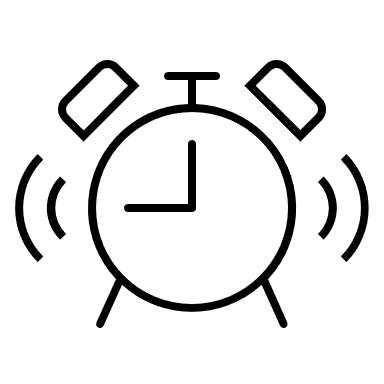 Pour que l’inscription soit prise en compte, assurez-vous d’avoir rempli la fiche de renseignement de votre enfant pour l’année scolaire à venir et disponible sur le site internet du centre de loisirs.  Cocher la case de correspondant à l’inscription souhaitée : Tous les renseignements : les horaires, les tarifications sont disponibles sur le site internet :Bregnier-cordon.fr   	Rubrique             Vie communale.DateMatinMidiAprès-midiMercredi 7 septembreMercredi 14 septembre Mercredi 21 septembreMercredi 28 septembreMercredi 5 octobreMercredi 12 octobreMercredi 19 octobre